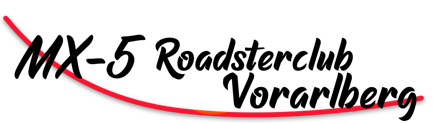 MitgliederstammdatenVorname:Nachname:Geburtsdatum:Telefonnummer:Straße:Ort:Bundesland:PLZ:Land:Antrag vom:Welcher MX-5:
fahre MX-5 seit:Bitte Model, Baujahr, Hubraum und PS eintragen.E-Mail:Sonstiges: